	Załącznika  nr 1 do Regulaminu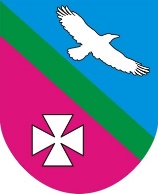 GMINA TRZEBOWNISKOWNIOSEKo wydanie biletu miesięcznego  „Bilet+”  dla ucznia / studenta zameldowanegona terenie Gminy Dane osobowe ucznia / studentaDane osobowe ucznia / studentaDane osobowe ucznia / studentaDane osobowe ucznia / studentaDane osobowe ucznia / studentaDane osobowe ucznia / studentaImię i Nazwisko ucznia / studentaImię i Nazwisko ucznia / studentaImię i Nazwisko ucznia / studentaImię i Nazwisko ucznia / studentaImię i Nazwisko ucznia / studentaImię i Nazwisko ucznia / studentaPESEL ucznia/ studenta   PESEL ucznia/ studenta   Klasa/ Rok akademickiKlasa/ Rok akademickiNr legitymacji ucznia/studenta - dokumentu potwierdzającego uczęszczanie do placówki szkolnej/ uczelni wyższej:……………………………………………………………………Data ważności legitymacji: ……………………………………………..Nr legitymacji ucznia/studenta - dokumentu potwierdzającego uczęszczanie do placówki szkolnej/ uczelni wyższej:……………………………………………………………………Data ważności legitymacji: ……………………………………………..Nr legitymacji ucznia/studenta - dokumentu potwierdzającego uczęszczanie do placówki szkolnej/ uczelni wyższej:……………………………………………………………………Data ważności legitymacji: ……………………………………………..Nr legitymacji ucznia/studenta - dokumentu potwierdzającego uczęszczanie do placówki szkolnej/ uczelni wyższej:……………………………………………………………………Data ważności legitymacji: ……………………………………………..Nazwa placówki oświatowej:Nazwa placówki oświatowej:Nr legitymacji ucznia/studenta - dokumentu potwierdzającego uczęszczanie do placówki szkolnej/ uczelni wyższej:……………………………………………………………………Data ważności legitymacji: ……………………………………………..Nr legitymacji ucznia/studenta - dokumentu potwierdzającego uczęszczanie do placówki szkolnej/ uczelni wyższej:……………………………………………………………………Data ważności legitymacji: ……………………………………………..Nr legitymacji ucznia/studenta - dokumentu potwierdzającego uczęszczanie do placówki szkolnej/ uczelni wyższej:……………………………………………………………………Data ważności legitymacji: ……………………………………………..Nr legitymacji ucznia/studenta - dokumentu potwierdzającego uczęszczanie do placówki szkolnej/ uczelni wyższej:……………………………………………………………………Data ważności legitymacji: ……………………………………………..Adres zameldowania Ucznia/ Studenta:Adres zameldowania Ucznia/ Studenta:Adres zameldowania Ucznia/ Studenta:Adres zameldowania Ucznia/ Studenta:Adres zameldowania Ucznia/ Studenta:Adres zameldowania Ucznia/ Studenta:Ulica/miejscowośćUlica/miejscowośćNr domuNr domuNr domuNr mieszkaniaKod pocztowyKod pocztowyMiejscowośćMiejscowośćMiejscowośćMiejscowość Oświadczenie wnioskodawcy/ rodzica/ opiekuna prawnego Oświadczenie wnioskodawcy/ rodzica/ opiekuna prawnego Oświadczenie wnioskodawcy/ rodzica/ opiekuna prawnego Oświadczenie wnioskodawcy/ rodzica/ opiekuna prawnego Oświadczenie wnioskodawcy/ rodzica/ opiekuna prawnego Oświadczenie wnioskodawcy/ rodzica/ opiekuna prawnegoWnoszę o zakup miesięcznego imiennego biletu o nazwie „ Bilet+”, uprawniającego do nieograniczonej liczby przejazdów na liniach autobusowych komunikacji zbiorowej pod nazwą Międzygminna Komunikacja Samochodowa organizowanej przez Związek Gmin „Podkarpacka Komunikacja Samochodowa”  umożliwiający  przejazdy na liniach MKS po terenie Gminy Trzebownisko i do miasta Rzeszowa, w tym do placówek oświatowych.                                                                                                           …………………………………………….                                                                                                     (podpis wnioskodawcy/ rodzica/ opiekuna prawnego)Wnoszę o zakup miesięcznego imiennego biletu o nazwie „ Bilet+”, uprawniającego do nieograniczonej liczby przejazdów na liniach autobusowych komunikacji zbiorowej pod nazwą Międzygminna Komunikacja Samochodowa organizowanej przez Związek Gmin „Podkarpacka Komunikacja Samochodowa”  umożliwiający  przejazdy na liniach MKS po terenie Gminy Trzebownisko i do miasta Rzeszowa, w tym do placówek oświatowych.                                                                                                           …………………………………………….                                                                                                     (podpis wnioskodawcy/ rodzica/ opiekuna prawnego)Wnoszę o zakup miesięcznego imiennego biletu o nazwie „ Bilet+”, uprawniającego do nieograniczonej liczby przejazdów na liniach autobusowych komunikacji zbiorowej pod nazwą Międzygminna Komunikacja Samochodowa organizowanej przez Związek Gmin „Podkarpacka Komunikacja Samochodowa”  umożliwiający  przejazdy na liniach MKS po terenie Gminy Trzebownisko i do miasta Rzeszowa, w tym do placówek oświatowych.                                                                                                           …………………………………………….                                                                                                     (podpis wnioskodawcy/ rodzica/ opiekuna prawnego)Wnoszę o zakup miesięcznego imiennego biletu o nazwie „ Bilet+”, uprawniającego do nieograniczonej liczby przejazdów na liniach autobusowych komunikacji zbiorowej pod nazwą Międzygminna Komunikacja Samochodowa organizowanej przez Związek Gmin „Podkarpacka Komunikacja Samochodowa”  umożliwiający  przejazdy na liniach MKS po terenie Gminy Trzebownisko i do miasta Rzeszowa, w tym do placówek oświatowych.                                                                                                           …………………………………………….                                                                                                     (podpis wnioskodawcy/ rodzica/ opiekuna prawnego)Wnoszę o zakup miesięcznego imiennego biletu o nazwie „ Bilet+”, uprawniającego do nieograniczonej liczby przejazdów na liniach autobusowych komunikacji zbiorowej pod nazwą Międzygminna Komunikacja Samochodowa organizowanej przez Związek Gmin „Podkarpacka Komunikacja Samochodowa”  umożliwiający  przejazdy na liniach MKS po terenie Gminy Trzebownisko i do miasta Rzeszowa, w tym do placówek oświatowych.                                                                                                           …………………………………………….                                                                                                     (podpis wnioskodawcy/ rodzica/ opiekuna prawnego)Wnoszę o zakup miesięcznego imiennego biletu o nazwie „ Bilet+”, uprawniającego do nieograniczonej liczby przejazdów na liniach autobusowych komunikacji zbiorowej pod nazwą Międzygminna Komunikacja Samochodowa organizowanej przez Związek Gmin „Podkarpacka Komunikacja Samochodowa”  umożliwiający  przejazdy na liniach MKS po terenie Gminy Trzebownisko i do miasta Rzeszowa, w tym do placówek oświatowych.                                                                                                           …………………………………………….                                                                                                     (podpis wnioskodawcy/ rodzica/ opiekuna prawnego)Miejsce odbioru biletu:(zaznaczyć odpowiednio X)Urząd Gminy:Urząd Gminy:Urząd Gminy:Dworzec PKS ul. Grottgera:Dworzec PKS ul. Grottgera:Informacje dodatkowe:Informacje dodatkowe:Informacje dodatkowe:Informacje dodatkowe:Informacje dodatkowe:Informacje dodatkowe:Tel. kontaktowy: .…………………………………..Tel. kontaktowy: .…………………………………..Tel. kontaktowy: .…………………………………..Adres -mail: ….………………………………………….Adres -mail: ….………………………………………….Adres -mail: ….………………………………………….Adnotacje Urzędu Gminy:Potwierdzam, że uczeń / student objęty wnioskiem posiada zameldowanie  na pobyt stały na terenie Gminy    ………………………………………………………. Pieczęć i podpisAdnotacje Urzędu Gminy:Potwierdzam, że uczeń / student objęty wnioskiem posiada zameldowanie  na pobyt stały na terenie Gminy    ………………………………………………………. Pieczęć i podpisAdnotacje Urzędu Gminy:Potwierdzam, że uczeń / student objęty wnioskiem posiada zameldowanie  na pobyt stały na terenie Gminy    ………………………………………………………. Pieczęć i podpisAdnotacje Urzędu Gminy:Potwierdzam, że uczeń / student objęty wnioskiem posiada zameldowanie  na pobyt stały na terenie Gminy    ………………………………………………………. Pieczęć i podpisAdnotacje Urzędu Gminy:Potwierdzam, że uczeń / student objęty wnioskiem posiada zameldowanie  na pobyt stały na terenie Gminy    ………………………………………………………. Pieczęć i podpisAdnotacje Urzędu Gminy:Potwierdzam, że uczeń / student objęty wnioskiem posiada zameldowanie  na pobyt stały na terenie Gminy    ………………………………………………………. Pieczęć i podpisOświadczam, że:Akceptuję zapisy określone w Regulaminie dot. zasad wydawania biletów miesięcznych  „Bilet+” dla dzieci i młodzieży zamieszkałych na terenie Gminy Trzebownisko przyjmującej „Bilet+” Zobowiązuje się do każdorazowego przekazania informacji o zmianie adresu zameldowania lub utracie uprawnień statusu ucznia lub studenta pod groźbą zwrotu nienależnie przyznanego uprawnienia wraz z odsetkami ustawowymi.Wyrażam zgodę na przetwarzanie danych osobowych zawartych w niniejszym wniosku, dla potrzeb realizacji uprawnienia wynikającego z „Bilet+” dla uczniów i studentów do 26 roku życia zameldowanych na terenie Gminy Trzebownisko – członka Związku Gmin „Podkarpacka Komunikacja Samochodowa”, zgodnie z ustawą z dnia 10 maja 2018 r. o ochronie danych osobowych (Dz. U. z 2019 poz. 1781 z póź. zm.) oraz Rozporządzenia Parlament Europejskiego i Rady (UE) 2016/679 z dnia 27 kwietnia 2016 r. w sprawie ochrony osób fizycznych w związku z przetwarzaniem danych osobowych i w sprawie swobodnego przepływu tych danych oraz uchylenia dyrektywyb95/46/WE (ogólne rozporządzenie o ochronie danych) (Dz.Urz. UE L 119 z 04.05.2016, str. 1), zwanym „RODO”.Informacja o przetwarzaniu danych osobowych:Administratorem Pani/Pana danych osobowych jest Gmina Trzebownisko oraz Związek Gmin „Podkarpacka Komunikacja Samochodowa” (dalej: ZG PKS) w imieniu którego obowiązki administratora wypełnia: Zarząd ZG PKS z siedzibą przy Al. Wyzwolenia 6, 35-959 Rzeszów.Dane osobowe Wnioskodawcy przetwarzane będą na podstawie art. 6 ust. 1 lit. A RODO w celu związanym z niniejszym wnioskiem o wydanie ulgowego miesięcznego Biletu + w ramach przyjętych przez Zgromadzenie Związku Gmin „Podkarpacka Komunikacja Samochodowa” zasad odpłatności za przejazdy, w tym za Bilet+” dla uczniów/studentów do 26 roku życia zameldowanych na terenie Gminy ……………………………. – członka Związku Gmin „Podkarpacka Komunikacja Samochodowa”, która przyjęła „Bilet+”Wnioskodawca posiada:na podstawie art.15 RODO prawo dostępu do danych dotyczących Wnioskodawcy;na podstawie art.16 RODO prawo do sprostowania danych osobowych dotyczących Wnioskodawcy;na podstawie art.18 RODO prawo żądania od administratora ograniczenia przetwarzania danych osobowych z zastrzeżeniem przypadków o których mowa w art.18 ust.2 RODO;prawo do wniesienia skargi do Prezesa Urzędu  Ochrony Danych Osobowych, gdy Wnioskodawca uzna, że przetwarzanie danych osobowych dotyczących Wnioskodawcy narusza przepisy RODO;prawo do przenoszenia danych osobowych, o którym mowa w art.20 RODO.Wnioskodawcy nie przysługuje  - w związku z art.17 ust.3 lit. b, d lub e RODO prawo do usunięcia danych osobowych.…………………………………….                                                              ……………………………………………                        ( Miejscowość)                                                                                                                                                (czytelny podpis wnioskodawcy/ rodzica/ opiekuna prawnego)Oświadczam, że:Akceptuję zapisy określone w Regulaminie dot. zasad wydawania biletów miesięcznych  „Bilet+” dla dzieci i młodzieży zamieszkałych na terenie Gminy Trzebownisko przyjmującej „Bilet+” Zobowiązuje się do każdorazowego przekazania informacji o zmianie adresu zameldowania lub utracie uprawnień statusu ucznia lub studenta pod groźbą zwrotu nienależnie przyznanego uprawnienia wraz z odsetkami ustawowymi.Wyrażam zgodę na przetwarzanie danych osobowych zawartych w niniejszym wniosku, dla potrzeb realizacji uprawnienia wynikającego z „Bilet+” dla uczniów i studentów do 26 roku życia zameldowanych na terenie Gminy Trzebownisko – członka Związku Gmin „Podkarpacka Komunikacja Samochodowa”, zgodnie z ustawą z dnia 10 maja 2018 r. o ochronie danych osobowych (Dz. U. z 2019 poz. 1781 z póź. zm.) oraz Rozporządzenia Parlament Europejskiego i Rady (UE) 2016/679 z dnia 27 kwietnia 2016 r. w sprawie ochrony osób fizycznych w związku z przetwarzaniem danych osobowych i w sprawie swobodnego przepływu tych danych oraz uchylenia dyrektywyb95/46/WE (ogólne rozporządzenie o ochronie danych) (Dz.Urz. UE L 119 z 04.05.2016, str. 1), zwanym „RODO”.Informacja o przetwarzaniu danych osobowych:Administratorem Pani/Pana danych osobowych jest Gmina Trzebownisko oraz Związek Gmin „Podkarpacka Komunikacja Samochodowa” (dalej: ZG PKS) w imieniu którego obowiązki administratora wypełnia: Zarząd ZG PKS z siedzibą przy Al. Wyzwolenia 6, 35-959 Rzeszów.Dane osobowe Wnioskodawcy przetwarzane będą na podstawie art. 6 ust. 1 lit. A RODO w celu związanym z niniejszym wnioskiem o wydanie ulgowego miesięcznego Biletu + w ramach przyjętych przez Zgromadzenie Związku Gmin „Podkarpacka Komunikacja Samochodowa” zasad odpłatności za przejazdy, w tym za Bilet+” dla uczniów/studentów do 26 roku życia zameldowanych na terenie Gminy ……………………………. – członka Związku Gmin „Podkarpacka Komunikacja Samochodowa”, która przyjęła „Bilet+”Wnioskodawca posiada:na podstawie art.15 RODO prawo dostępu do danych dotyczących Wnioskodawcy;na podstawie art.16 RODO prawo do sprostowania danych osobowych dotyczących Wnioskodawcy;na podstawie art.18 RODO prawo żądania od administratora ograniczenia przetwarzania danych osobowych z zastrzeżeniem przypadków o których mowa w art.18 ust.2 RODO;prawo do wniesienia skargi do Prezesa Urzędu  Ochrony Danych Osobowych, gdy Wnioskodawca uzna, że przetwarzanie danych osobowych dotyczących Wnioskodawcy narusza przepisy RODO;prawo do przenoszenia danych osobowych, o którym mowa w art.20 RODO.Wnioskodawcy nie przysługuje  - w związku z art.17 ust.3 lit. b, d lub e RODO prawo do usunięcia danych osobowych.…………………………………….                                                              ……………………………………………                        ( Miejscowość)                                                                                                                                                (czytelny podpis wnioskodawcy/ rodzica/ opiekuna prawnego)Oświadczam, że:Akceptuję zapisy określone w Regulaminie dot. zasad wydawania biletów miesięcznych  „Bilet+” dla dzieci i młodzieży zamieszkałych na terenie Gminy Trzebownisko przyjmującej „Bilet+” Zobowiązuje się do każdorazowego przekazania informacji o zmianie adresu zameldowania lub utracie uprawnień statusu ucznia lub studenta pod groźbą zwrotu nienależnie przyznanego uprawnienia wraz z odsetkami ustawowymi.Wyrażam zgodę na przetwarzanie danych osobowych zawartych w niniejszym wniosku, dla potrzeb realizacji uprawnienia wynikającego z „Bilet+” dla uczniów i studentów do 26 roku życia zameldowanych na terenie Gminy Trzebownisko – członka Związku Gmin „Podkarpacka Komunikacja Samochodowa”, zgodnie z ustawą z dnia 10 maja 2018 r. o ochronie danych osobowych (Dz. U. z 2019 poz. 1781 z póź. zm.) oraz Rozporządzenia Parlament Europejskiego i Rady (UE) 2016/679 z dnia 27 kwietnia 2016 r. w sprawie ochrony osób fizycznych w związku z przetwarzaniem danych osobowych i w sprawie swobodnego przepływu tych danych oraz uchylenia dyrektywyb95/46/WE (ogólne rozporządzenie o ochronie danych) (Dz.Urz. UE L 119 z 04.05.2016, str. 1), zwanym „RODO”.Informacja o przetwarzaniu danych osobowych:Administratorem Pani/Pana danych osobowych jest Gmina Trzebownisko oraz Związek Gmin „Podkarpacka Komunikacja Samochodowa” (dalej: ZG PKS) w imieniu którego obowiązki administratora wypełnia: Zarząd ZG PKS z siedzibą przy Al. Wyzwolenia 6, 35-959 Rzeszów.Dane osobowe Wnioskodawcy przetwarzane będą na podstawie art. 6 ust. 1 lit. A RODO w celu związanym z niniejszym wnioskiem o wydanie ulgowego miesięcznego Biletu + w ramach przyjętych przez Zgromadzenie Związku Gmin „Podkarpacka Komunikacja Samochodowa” zasad odpłatności za przejazdy, w tym za Bilet+” dla uczniów/studentów do 26 roku życia zameldowanych na terenie Gminy ……………………………. – członka Związku Gmin „Podkarpacka Komunikacja Samochodowa”, która przyjęła „Bilet+”Wnioskodawca posiada:na podstawie art.15 RODO prawo dostępu do danych dotyczących Wnioskodawcy;na podstawie art.16 RODO prawo do sprostowania danych osobowych dotyczących Wnioskodawcy;na podstawie art.18 RODO prawo żądania od administratora ograniczenia przetwarzania danych osobowych z zastrzeżeniem przypadków o których mowa w art.18 ust.2 RODO;prawo do wniesienia skargi do Prezesa Urzędu  Ochrony Danych Osobowych, gdy Wnioskodawca uzna, że przetwarzanie danych osobowych dotyczących Wnioskodawcy narusza przepisy RODO;prawo do przenoszenia danych osobowych, o którym mowa w art.20 RODO.Wnioskodawcy nie przysługuje  - w związku z art.17 ust.3 lit. b, d lub e RODO prawo do usunięcia danych osobowych.…………………………………….                                                              ……………………………………………                        ( Miejscowość)                                                                                                                                                (czytelny podpis wnioskodawcy/ rodzica/ opiekuna prawnego)Oświadczam, że:Akceptuję zapisy określone w Regulaminie dot. zasad wydawania biletów miesięcznych  „Bilet+” dla dzieci i młodzieży zamieszkałych na terenie Gminy Trzebownisko przyjmującej „Bilet+” Zobowiązuje się do każdorazowego przekazania informacji o zmianie adresu zameldowania lub utracie uprawnień statusu ucznia lub studenta pod groźbą zwrotu nienależnie przyznanego uprawnienia wraz z odsetkami ustawowymi.Wyrażam zgodę na przetwarzanie danych osobowych zawartych w niniejszym wniosku, dla potrzeb realizacji uprawnienia wynikającego z „Bilet+” dla uczniów i studentów do 26 roku życia zameldowanych na terenie Gminy Trzebownisko – członka Związku Gmin „Podkarpacka Komunikacja Samochodowa”, zgodnie z ustawą z dnia 10 maja 2018 r. o ochronie danych osobowych (Dz. U. z 2019 poz. 1781 z póź. zm.) oraz Rozporządzenia Parlament Europejskiego i Rady (UE) 2016/679 z dnia 27 kwietnia 2016 r. w sprawie ochrony osób fizycznych w związku z przetwarzaniem danych osobowych i w sprawie swobodnego przepływu tych danych oraz uchylenia dyrektywyb95/46/WE (ogólne rozporządzenie o ochronie danych) (Dz.Urz. UE L 119 z 04.05.2016, str. 1), zwanym „RODO”.Informacja o przetwarzaniu danych osobowych:Administratorem Pani/Pana danych osobowych jest Gmina Trzebownisko oraz Związek Gmin „Podkarpacka Komunikacja Samochodowa” (dalej: ZG PKS) w imieniu którego obowiązki administratora wypełnia: Zarząd ZG PKS z siedzibą przy Al. Wyzwolenia 6, 35-959 Rzeszów.Dane osobowe Wnioskodawcy przetwarzane będą na podstawie art. 6 ust. 1 lit. A RODO w celu związanym z niniejszym wnioskiem o wydanie ulgowego miesięcznego Biletu + w ramach przyjętych przez Zgromadzenie Związku Gmin „Podkarpacka Komunikacja Samochodowa” zasad odpłatności za przejazdy, w tym za Bilet+” dla uczniów/studentów do 26 roku życia zameldowanych na terenie Gminy ……………………………. – członka Związku Gmin „Podkarpacka Komunikacja Samochodowa”, która przyjęła „Bilet+”Wnioskodawca posiada:na podstawie art.15 RODO prawo dostępu do danych dotyczących Wnioskodawcy;na podstawie art.16 RODO prawo do sprostowania danych osobowych dotyczących Wnioskodawcy;na podstawie art.18 RODO prawo żądania od administratora ograniczenia przetwarzania danych osobowych z zastrzeżeniem przypadków o których mowa w art.18 ust.2 RODO;prawo do wniesienia skargi do Prezesa Urzędu  Ochrony Danych Osobowych, gdy Wnioskodawca uzna, że przetwarzanie danych osobowych dotyczących Wnioskodawcy narusza przepisy RODO;prawo do przenoszenia danych osobowych, o którym mowa w art.20 RODO.Wnioskodawcy nie przysługuje  - w związku z art.17 ust.3 lit. b, d lub e RODO prawo do usunięcia danych osobowych.…………………………………….                                                              ……………………………………………                        ( Miejscowość)                                                                                                                                                (czytelny podpis wnioskodawcy/ rodzica/ opiekuna prawnego)Oświadczam, że:Akceptuję zapisy określone w Regulaminie dot. zasad wydawania biletów miesięcznych  „Bilet+” dla dzieci i młodzieży zamieszkałych na terenie Gminy Trzebownisko przyjmującej „Bilet+” Zobowiązuje się do każdorazowego przekazania informacji o zmianie adresu zameldowania lub utracie uprawnień statusu ucznia lub studenta pod groźbą zwrotu nienależnie przyznanego uprawnienia wraz z odsetkami ustawowymi.Wyrażam zgodę na przetwarzanie danych osobowych zawartych w niniejszym wniosku, dla potrzeb realizacji uprawnienia wynikającego z „Bilet+” dla uczniów i studentów do 26 roku życia zameldowanych na terenie Gminy Trzebownisko – członka Związku Gmin „Podkarpacka Komunikacja Samochodowa”, zgodnie z ustawą z dnia 10 maja 2018 r. o ochronie danych osobowych (Dz. U. z 2019 poz. 1781 z póź. zm.) oraz Rozporządzenia Parlament Europejskiego i Rady (UE) 2016/679 z dnia 27 kwietnia 2016 r. w sprawie ochrony osób fizycznych w związku z przetwarzaniem danych osobowych i w sprawie swobodnego przepływu tych danych oraz uchylenia dyrektywyb95/46/WE (ogólne rozporządzenie o ochronie danych) (Dz.Urz. UE L 119 z 04.05.2016, str. 1), zwanym „RODO”.Informacja o przetwarzaniu danych osobowych:Administratorem Pani/Pana danych osobowych jest Gmina Trzebownisko oraz Związek Gmin „Podkarpacka Komunikacja Samochodowa” (dalej: ZG PKS) w imieniu którego obowiązki administratora wypełnia: Zarząd ZG PKS z siedzibą przy Al. Wyzwolenia 6, 35-959 Rzeszów.Dane osobowe Wnioskodawcy przetwarzane będą na podstawie art. 6 ust. 1 lit. A RODO w celu związanym z niniejszym wnioskiem o wydanie ulgowego miesięcznego Biletu + w ramach przyjętych przez Zgromadzenie Związku Gmin „Podkarpacka Komunikacja Samochodowa” zasad odpłatności za przejazdy, w tym za Bilet+” dla uczniów/studentów do 26 roku życia zameldowanych na terenie Gminy ……………………………. – członka Związku Gmin „Podkarpacka Komunikacja Samochodowa”, która przyjęła „Bilet+”Wnioskodawca posiada:na podstawie art.15 RODO prawo dostępu do danych dotyczących Wnioskodawcy;na podstawie art.16 RODO prawo do sprostowania danych osobowych dotyczących Wnioskodawcy;na podstawie art.18 RODO prawo żądania od administratora ograniczenia przetwarzania danych osobowych z zastrzeżeniem przypadków o których mowa w art.18 ust.2 RODO;prawo do wniesienia skargi do Prezesa Urzędu  Ochrony Danych Osobowych, gdy Wnioskodawca uzna, że przetwarzanie danych osobowych dotyczących Wnioskodawcy narusza przepisy RODO;prawo do przenoszenia danych osobowych, o którym mowa w art.20 RODO.Wnioskodawcy nie przysługuje  - w związku z art.17 ust.3 lit. b, d lub e RODO prawo do usunięcia danych osobowych.…………………………………….                                                              ……………………………………………                        ( Miejscowość)                                                                                                                                                (czytelny podpis wnioskodawcy/ rodzica/ opiekuna prawnego)Oświadczam, że:Akceptuję zapisy określone w Regulaminie dot. zasad wydawania biletów miesięcznych  „Bilet+” dla dzieci i młodzieży zamieszkałych na terenie Gminy Trzebownisko przyjmującej „Bilet+” Zobowiązuje się do każdorazowego przekazania informacji o zmianie adresu zameldowania lub utracie uprawnień statusu ucznia lub studenta pod groźbą zwrotu nienależnie przyznanego uprawnienia wraz z odsetkami ustawowymi.Wyrażam zgodę na przetwarzanie danych osobowych zawartych w niniejszym wniosku, dla potrzeb realizacji uprawnienia wynikającego z „Bilet+” dla uczniów i studentów do 26 roku życia zameldowanych na terenie Gminy Trzebownisko – członka Związku Gmin „Podkarpacka Komunikacja Samochodowa”, zgodnie z ustawą z dnia 10 maja 2018 r. o ochronie danych osobowych (Dz. U. z 2019 poz. 1781 z póź. zm.) oraz Rozporządzenia Parlament Europejskiego i Rady (UE) 2016/679 z dnia 27 kwietnia 2016 r. w sprawie ochrony osób fizycznych w związku z przetwarzaniem danych osobowych i w sprawie swobodnego przepływu tych danych oraz uchylenia dyrektywyb95/46/WE (ogólne rozporządzenie o ochronie danych) (Dz.Urz. UE L 119 z 04.05.2016, str. 1), zwanym „RODO”.Informacja o przetwarzaniu danych osobowych:Administratorem Pani/Pana danych osobowych jest Gmina Trzebownisko oraz Związek Gmin „Podkarpacka Komunikacja Samochodowa” (dalej: ZG PKS) w imieniu którego obowiązki administratora wypełnia: Zarząd ZG PKS z siedzibą przy Al. Wyzwolenia 6, 35-959 Rzeszów.Dane osobowe Wnioskodawcy przetwarzane będą na podstawie art. 6 ust. 1 lit. A RODO w celu związanym z niniejszym wnioskiem o wydanie ulgowego miesięcznego Biletu + w ramach przyjętych przez Zgromadzenie Związku Gmin „Podkarpacka Komunikacja Samochodowa” zasad odpłatności za przejazdy, w tym za Bilet+” dla uczniów/studentów do 26 roku życia zameldowanych na terenie Gminy ……………………………. – członka Związku Gmin „Podkarpacka Komunikacja Samochodowa”, która przyjęła „Bilet+”Wnioskodawca posiada:na podstawie art.15 RODO prawo dostępu do danych dotyczących Wnioskodawcy;na podstawie art.16 RODO prawo do sprostowania danych osobowych dotyczących Wnioskodawcy;na podstawie art.18 RODO prawo żądania od administratora ograniczenia przetwarzania danych osobowych z zastrzeżeniem przypadków o których mowa w art.18 ust.2 RODO;prawo do wniesienia skargi do Prezesa Urzędu  Ochrony Danych Osobowych, gdy Wnioskodawca uzna, że przetwarzanie danych osobowych dotyczących Wnioskodawcy narusza przepisy RODO;prawo do przenoszenia danych osobowych, o którym mowa w art.20 RODO.Wnioskodawcy nie przysługuje  - w związku z art.17 ust.3 lit. b, d lub e RODO prawo do usunięcia danych osobowych.…………………………………….                                                              ……………………………………………                        ( Miejscowość)                                                                                                                                                (czytelny podpis wnioskodawcy/ rodzica/ opiekuna prawnego)